			Obrazac 3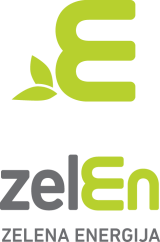 Osnovni podaci o mjeri koja se prijavljujeNAPOMENA: Za svaku pojedinu prijavljenu mjeru potrebno je ispuniti i priložiti zaseban primjerak ovog obrascaMjesto i datum Izjave			M.P.			  Ime i prezime te potpis   osobe ovlaštene za zastupanje  ______________________________  		    _______________________________Naslov mjere:Vrsta mjere:Lokacija mjere:Životni vijek mjere (godina):Nova godišnja ušteda energije (kWh/god):Godišnja ušteda CO2 (t/god):